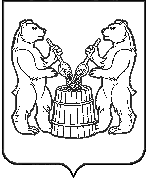 Устьянский муниципальный округАрхангельской областиСОБРАНИЕ ДЕПУТАТОВПервого созыва Тринадцатая сессия      РЕШЕНИЕО внесении изменений в прогнозный план приватизации муниципального имущества на 2022 – 2024 годыВ целях увеличения доходной части районного бюджета на 2022 -2024 годы и в соответствии с Федеральным законом от 21 декабря 2001 года № 178-ФЗ «О приватизации государственного и муниципального имущества» Собрание депутатов Устьянского муниципального округа Архангельской областиРЕШАЕТ:Дополнить пункт 1 прогнозного плана приватизации муниципального имущества на 2022-2024 годы, утвержденного решением Собрания депутатов Устьянского муниципального района Архангельской области от 25 марта 2022 года № 472 «Об утверждении прогнозного плана приватизации муниципального имущества на 2022-2024 годы» подпунктами XХIV- XХVII  следующего содержания:XХIV. Автомобиль FORD ФОРД «МОНДЕО», VIN  Х9FDXXEEBDBU29947, год изготовления – 2011, модель, № двигателя АОВС BU29947, шасси (рама) № отсутствует, кузов (кабина, прицеп) № Х9FDХХЕЕВDBU29947, цвет кузова – серо-голубой, начальная цена продажи: _____ рублей;XХV. Автомобиль НИССАН МАКСИМА 3.0 SE,  VIN JN1CCUA33U0091992, год изготовления – 2004, модель, номер двигателя VQ30 595536В, номер кузова JN1CCUA33U0091992, цвет кузова – черный, начальная цена продажи: _____ рублей;XХVI. Автомобиль ГАЗ 3102, VIN ХТН31020031178541, модель, № двигателя 30049091, год выпуска – 2003, номер кузова (прицепа) 31020030133569, цвет кузова – авантюрин, черный, начальная цена продажи: _____ рублейXХVII. Земельный участок, местоположение: Архангельская область, Устьянский муниципальный район, село Шангалы, ул. Стениловского, площадь: 5993 кв.м., категория земель: земли населенных пунктов, вид разрешенного использования: для эксплуатации нежилого здания, кадастровый номер: 29:18:110102:3, начальная цена продажи: _____ рублей,  с расположенными на нем объектами недвижимого имущества:- сушилка кирпичная, назначение: нежилое здание, местоположение: Архангельская область, Устьянский муниципальный район, село Шангалы, ул. Стениловского, зд. 2, площадь: 62,9 кв.м., кадастровый номер: 29:18:110102:1063;- котельная кирпичная, назначение: нежилое здание, местоположение: Архангельская область, Устьянский муниципальный район, село Шангалы, ул. Стениловского, зд. 1, площадь: 86,7 кв.м., кадастровый номер: 29:18:110102:1064;- нежилое здание, местоположение: Архангельская область, Устьянский муниципальный район, село Шангалы, площадь: 430,6 кв.м., кадастровый номер: 29:18:000000:278.Определить способ приватизации – продажа государственного или муниципального имущества на аукционе, в соответствии с Федеральным законом от 21 декабря 2001 года № 178-ФЗ «О приватизации государственного и муниципального имущества». Настоящее решение вступает в силу после опубликования.Председатель Собрания депутатовУстьянского муниципального округа                                                                   Ю.Б. Пачина Глава Устьянского муниципального округа                                                         С.А. Котлов(165210 Архангельская область, Устьянский район п. Октябрьский, ул. Комсомольская д.7  тел/факс 5-12-75 e-mail: sdepust@mail.ru)от 16 февраля                      2024 года                           № ___